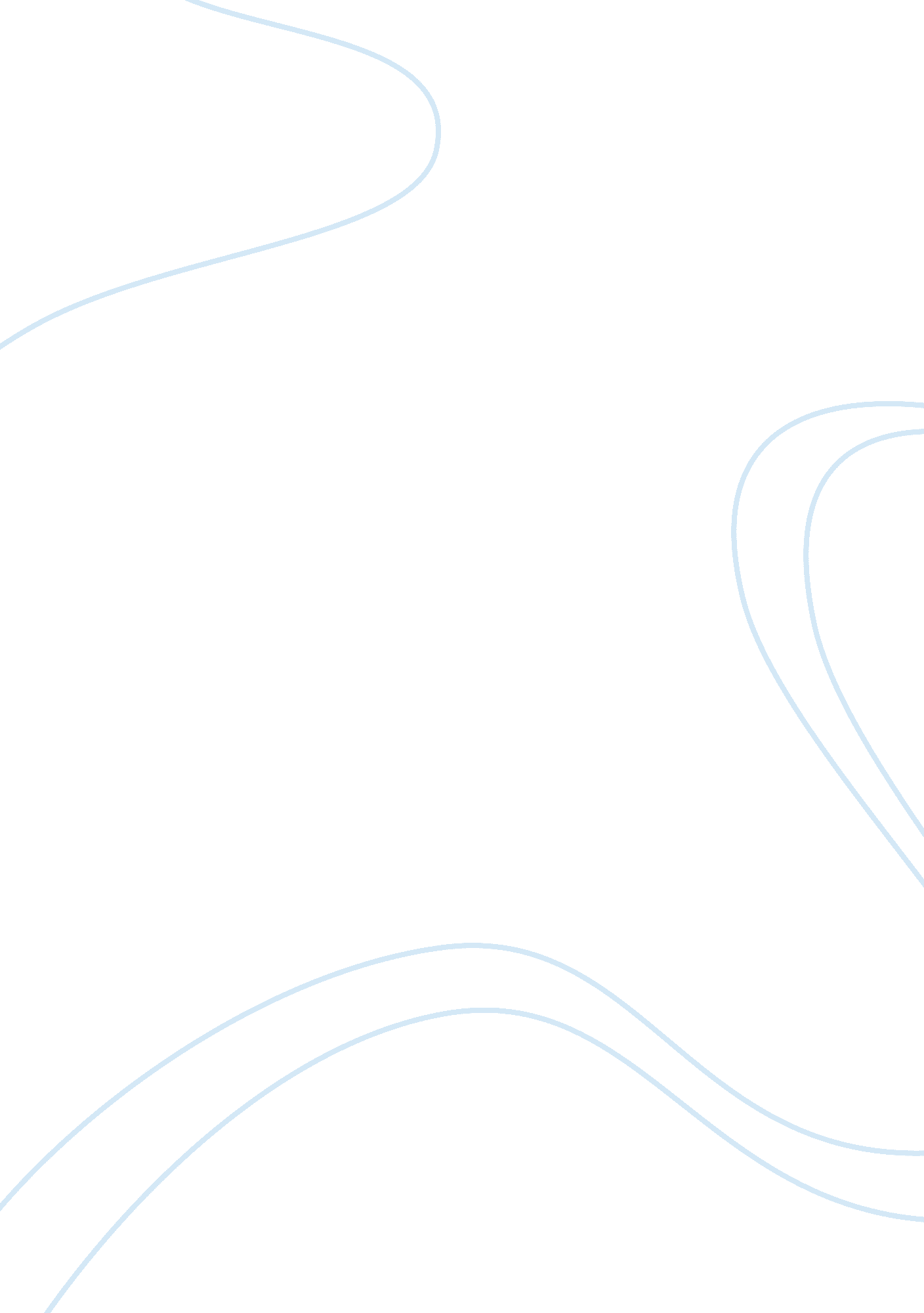 Edsp 3700 – final exam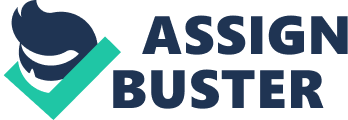 Nick Vujicic, a man without arms or legs, uses his life to motivate others to see what they can do. This illustrates how the focus on persons with disabilities should be: On what they can doMost exceptional learners: Are average in more ways than they are not ONEDSP 3700 – FINAL EXAM SPECIFICALLY FOR YOUFOR ONLY$13. 90/PAGEOrder NowWhen special education works as it should, the outcome for students is: Improved achievement and behaviorMost historians trace the beginning of special education as we know it today to this individual. This person was one of the first to educate a child with a disability: Jean-Marc-Gaspard ItardUnder IDEA, each state and locality must have a plan to ensure all of the following EXCEPT: Providing services to equal numbers of males and femalesIn the case of Hudson vs. Rowley, the US Supreme Court ruled that the school did not have to provide a sign interpreter for Amy Rowley, a child who was deaf, because she had an IEP that allowed her to achieve at or above an average level for her age. The decision interpreted which component of P. L. 94-142? Free, appropriate public educationSchools must provide an individualized program for each student who requires special education services. This means that: An educational program called an IEP must be written for each student who requires special education servicesEach of the following people is typically on an IEP team EXCEPT: A special education lawyerAccommodations for evaluation procedures of students with disabilities might include all of the following EXCEPT: Allowing the student to choose which assessment to takeIn co-teaching: General and special educators teach together in the same classroomResponse to intervention (RTI): Can be applied to social behavior and academic learningThe founder of the Special Olympics was: Eunice Kennedy ShriverThe legislation that passed at the end of 2015 upholding standards based accountability and adding highly qualified teacher component: Every student succeeds actAn IFSP refers to an: Individualized family service planIn the not too distant past, many professionals tended to believe that parents of children with disabilities were: To blame for many of their child's problemsThe reactions of extended family members are important because they can often play a critical role in: Providing support and comfortWhich one of the following best describes the purpose of multicultural education? It provides equal educational opportunities to all studentsEach of the following components must be included on an individualized education program (IEP) EXCEPT: Students IQ scoreThe primary purpose of home-note program from one of the child's teachers is to: Allow parents to communicate with all professionals who deal with their childA 3-tiered system of instruction that screens for those likely to fail then monitors student progress to determine how an intervention strategy is impacting their learning: Response to interventionIn the vast majority of cases, we are unable to identify the exact reason why a child is exceptionalTRUEA disability is always a handicapFALSEThe female gender is overrepresented in special educationFALSEThe IEP must include a description of how a child's progress toward annual goals will be measured and reportedTRUEThe individualized education program (IEP) is not required to be a written statementFALSEStudents with disabilities are excluded from participation in the school's high-stakes standardized assessment proceduresFALSEAn individual can be a member of many subculturesTRUEA student with a disability can take an alternate assessment to the regular state standardized test if specified in their IEPTRUEParents of a child with a disability who choose not to be involved with decision making at school probably are neglectful at homeFALSEIf some of the members of the IEP team are unable to attend a meeting, it is fine to have the meeting without them and review the outcome with them laterFALSEA general education teacher does not need to be part of the IEP meetingFALSEThe right route to placement is evaluation / identification, then placement, then create IEPFALSEAsian Americans are overrepresented in special educationFALSEOver 6. 5 million students receive special educationTRUEWhen testing for special education eligibility, the evaluation must be in the student's native languageTRUECurriculum based measurement - frequent measures of performance on curriculum material tend to be less biased assessments for multicultural populations than standardized testsTRUEExceptional learners do not include students who are gifted and talentedFALSEA student with a disability automatically qualifies to receive special designed instructionFALSEThe No Child Left Behind Act protects those with disabilities from discrimination in civil rights -- employment, transportation, public access, state and local government, and telecommunicationsFALSESome ethnic minorities are underrepresented in special educationTRUEAccording to the hypothetical " normal curve" approximately what percentage of the population is expected to have IQ scores between 0-70? 2. 27%Current estimates place the prevalence of students identified with intellectual disabilities at approximately? Under 1%All states routinely screen for this before babies leave the hospital: PhenylketonuriaA person's awareness of what strategies are needed to perform a task, the ability to plan how to use the strategies, and the evaluation of how well the strategies are working is: MetacognitionEarly childhood programs designed to enhance the development of children who are already identified with intellectual disabilities place a great deal of emphasis on: Language and conceptual developmentJoe tends to believe whatever is told, even highly questionable statements or claims, despite any evidence. This tendency is known as: GullibilityJose has intellectual disabilities. As an infant, he was lethargic and had difficultly eating: however, at about one year of age he became obsessed with food. This is characteristic of: Fragile X SydromeHow is adaptive behavior typically assessed? A parent, teacher, or professional answers questions related to the students behaviorIn supported competitive employment, a worker with intellectual disabilities has a competitive employment position and receives: Ongoing assistance from a job coachAll of the following are true about sheltered workshops EXCEPT: They are run by business people trying to make a profitUp until the recent ascendance of the response to intervention model, the identification of learning disabilities focused on: IQ achievement discrepancyAll of the following are true EXCEPT: Toxins have been ruled out as a potential cause of learning disabilitiesResearch using neurological imaging suggests that some cases of learning disabilities are caused by: Structural and functional differences in the brainWhich typically poses the greatest difficulty for most children with learning disabilities? ReadingDaphne has an external locus of control. When she succeeds on a homework assignment in mathematics, she is most likely to attribute her success to: LuckThe part of the brain responsible for executive functions, such as the ability to regulate one's own behavior is the: Frontal LobesEach of the following is a subdivision of ADHD according to the American Psychiatric Associations diagnostic manual EXCEPT: Predominantly lethargic-inattentive typeRating scales used for ADHD are generally filled out by each of the following EXCEPT: The childStudents with ADHD receive special education services under the (IDEA) in which category? Other health impaired (OHI)In an effort to help Brian complete tasks, his parents taught him to use pictures from a notebook from a young age to adulthood. What is Brian's disability? Autism spectrum disorderAll of the following are examples of behavioral inhibitions EXCEPT: Working for immediate gratification or short-term rewardsAccording to the centers for disease control and prevention, how many people have an autism spectrum disorder? About 1-88, possibly as high as 1-50Most scientists argue that the dramatic increase in prevalence statistics for autism is due to each of the following EXCEPT: Widespread use of vaccinations for babiesThe term " spectrum" in autism spectrum disorder refers to the fact that people with ASD: Have a variety of symptoms and degrees of impairment that fall along a continuumAccording to the DSM-5, Aspergers syndrome: Is no longer an entity separate from ASDWhich term was once commonly applied to mothers of children with autism? Refrigerator momsThe most common known hereditary cause of intellectual disabilities is Fragile X SyndromeTRUEThere are many different causes of intellectual disabilities, and new genetic syndromes continue to be discoveredTRUEEncephalitis results in intellectual disabilities but meningitis does notFALSEChildren and youth with learning disabilities comprise about half of all students who receive special educationTRUEMost children with learning disabilities outgrow their disabilities as adultsFALSEMany different kinds of disabilities are more prevalent in males than in femalesTRUEStudents with ADHD may have " 504 plans" that document accommodations to be provided in the general education classroom settingTRUEADHD has been shown to often coexist with learning disabilities and emotional /behavioral disabilitiesTRUEIt is likely that a lot of TV or video games causes ADHDFALSEADHD is not a separate special education category under IDEATRUEHyperactivity is a characteristic of all children with ADHDFALSESamples taken from the population at large indicate that girls outnumber boys with ADHD at a ratio of 3: 1FALSEUsing psychostimulants, such as Ritalin, can easily turn children into abusers of other substances, such as cocaine and marijuanaFALSEMany questions still remain about how to best implement RTITRUEMathematics disabilities are relatively rare among children with learning disabilitiesFALSEEvidence indicates that there is a connection between the measles, mumps, rubella vaccine and autismFALSEThe symptoms of autism spectrum disorder cannot be noticed before a child is 2 years oldFALSEAll people with autism exhibit remarkable ability or talent in particular splinter skills, such as playing music, drawing, or calculatingFALSEAt the preschool level, teachers emphasize natural interactions in general education classrooms with students who do not have disabilitiesFALSEPCES is a teaching method for students with autism where instructors use pencils, pens, and paper to reinforce desired outcomesFALSETeaching academics in the context of daily living: Functional academicsAn understanding that specific words can be broken down into individual sounds: Phonemic awarenessA motivational term referring to a condition in which a person believes that no matter how hard he or she tries, failure will result: Learned helplessnessThe study within psycholinguistics of how people use language in social situations; emphasizes the functional use of language rather than the mechanics: PragmaticsThe ability to remember information while also performing other cognitive operations: Working memoryA motivational term referring to how people explain their success or failures. These people believe that outside forces influence how they perform: External locus of controlThe ability to stop an intended response or to stop an ongoing response is impaired in those with ADHD: Behavioral inhibition" Manifestation determination" means that the circumstances surrounding a particular incident are not weighed in deciding what the consequences should be: FALSEBoys with externalizing forms of E/BD outnumber girls with externalizing forms of E/BD by about five to one: TRUEA student with disabilities cannot be expelled from school: FALSETransition from school to work is usually not a significant problem for those with E/BD because they tend to be so independent: FALSEWhen teaching students with speech and language disorders, the primary role of the classroom teacher is to facilitate the social use of language: TRUEAbout 50% of the children whose language is delayed at age 2 will gradually catch up developmentally with their age peers: TRUEMore girls than boys stutter: FALSEMost standardized assessments are biased against learners who are deaf or hard of hearing: TRUEChildren who are deaf who have parents who are deaf have higher reading achievement than those who have hearing parents: TRUEMost people who are deaf have some residual hearing: TRUEChildren who are deaf reach language development milestones in sign later than hearing children do in spoken language: FALSEA mutation in the connexin-26 gene is the most common cause of congenital deafness: TRUEPeople with a severe disability in any area often have more than one disability: TRUEMost authorities agree that the biggest obstacle faced by people with deaf-blindness is accessing information: TRUEThe best place to teach domestic skills is not always the student's home: TRUEThe effects of TBI are always severe and permanent: FALSETwo broad dimensions of behavior disorders are: Externalizing & InternalizingIn the majority of cases, the cause of E/BD is: UnknownThe federal definition of E/BD has been most widely criticized for its exclusion of children with: Social malajustmentUnder IDEA, " functional behavioral assessment" (FBA): Clearly refers to a specific set of procedures designed to pinpoint the function of a student's behaviorSelect the correct term for the following definition. A temporary placement outside general education for students whose behavior is extremely problematic, but in which their education is continued: Interim alternative educational settingThe primary role of the classroom teacher is to facilitate development of which aspect of language: PragmaticsEncoding, or sending messages, is referred to as: Expressive languageMany children do not learn to produce all speech sounds correctly until they: Are 8-9 years oldDecoding, or understanding messages, is referred to as: Receptive language" Phonology" refers to linguistic rules governing: Particular sounds and how they are sequencedThe meanings and concepts people attach to words and sentences are referred to as: SemanticsA failure of the child to understand the rules for producing the sounds of their language at an age-appropriate level and in a culturally appropriate way represents: Phonological disordersWhat percentage of deaf children have hearing parents? 90%Children with deafness who have parents who are also deaf: Develop ASL at a rate similar to the rate at which hearing infants develop EnglishFM systems are used in conjunction with hearing aids to: Amplify soundWhen performance tests, rather than verbal tests, are used: There is no difference in IQ scores between those who are deaf and those who are hearingThe most frequent viral cause of non genetic deafness in newborns is: Congenital cytomegalovirusThe most severe hearing impairments are associated with which part of the ear? Inner earA method of teaching communication to people who are deaf that stresses the use of visual cues, such as speechreading and cued speech: Auditory-oral approachAny manual or electronic means by which a person who is unable to communicate through normal speech can express wants and needs, share information, engage in social closeness, or manage social etiquette is: Augmentative or alternative communicationAn adaptation that may be used by a person who is deaf-blind to communicate with the public is: Assistance cardsA syndrome that causes deaf-blindness and is characterized by a number of physical defects, such as an abnormally shaped pupil, and results in difficulties in swallowing and breathing is: CHARGE syndromeAn inherited syndrome of deaf-blindness characterized by hearing loss and retinitis pigmentosa is: Usher syndromeAll of the following are prenatal conditions that can result in deaf-blindness EXCEPT: ColobomaA facility that provides a structured environment for people with disabilities in which they can learn skills; can be either a transitional placement or a permanent arrangement: Sheltered workshopSwimmers ear: Medically known as external otits, an infection of the skin of the external auditory canalFor educational purposes, individuals who are blind: Must use braille or aural methodsBlindness occurs most often in: AdulthoodIn children, the leading cause of blindness is: Cortical visual impairmentClara has good vision for assignments written on the blackboard, but she has difficulty with the print in her textbook. She may have a refraction problem known as: HyperopiaA hereditary disease that usually causes the field of vision to narrow and also affects night vision is: Retinitis pigmentosaEcholocation: Can be accomplished by clicking one's tongueIn comparison to sighted children, children who are blind: are not impaired in language functioning and might even be more motivated than sighted children to use languageWhich mobility aid is most often recommended by professionals? The long caneWhen guiding a person who is blind, you should: Let the person take your arm and walk slightly behind youEach of the following is an accommodation that can be made on the job for those who are blind or who have low vision EXCEPT: More time offThe primary distinguishing characteristic of children with physical disability is: Physical limitations or health problemsAndre's legs are paralyzed, but he has full use of his arms. His condition is: ParaplegiaWhen there is an abnormal discharge of electrical energy in certain brain cells, the result is: SeizuresTim has a hereditary disease characterized by progressive weakness and degeneration of muscle fibers. His condition is: Muscular DystrophyJuvenile rheumatoid arthritis is a potentially debilitating disease that: Is characterized by pain in and around the joints and musclesFor children with most physical disabilities and other health impairments, a common cause of academic difficulties is: Erratic school attendanceChildren's reactions to their own physical disabilities are largely: A reflection of how others respond to themJim has an artificial leg. This is an example of a/an: ProsthesisGareth uses braces on his legs to help provide support when he walks. This is an example of a/an: OrthosisThe primary goal of adapted physical education is: To allow access to activities that support physical, recreational, and leisure goalsMr. Kent has a child in his class who has a terminal illness. He should: Be direct and open in discussing death and dying with the classThe difference between physical therapy and occupational therapy: Is that the former focuses on sensory and gross motor functions, the latter on support for daily living skillsA situation in which a person with a disability becomes a regular employee, performs a valued function in a regular work setting, and receives fair pay while receiving training, social skills instruction, and other services is: Supported employmentPhysical disabilities of all kinds are decreasing because of medical advances: FALSEIn most students with orthopedic or musculoskeletal disorders, intelligence is unaffected: TRUETeenage mothers are more likely than older women to give birth to premature or low-birth weight babies: TRUESchool systems have widely differing practices regarding the education of students with special gifts and talents because: The term " gifted" has no clear cut definitionAll of the following are characteristics of students with special gifts and talents EXCEPT: Typically don't enjoy learningAccording to research, what is the relationship between giftedness and genetics? Giftedness is due to a combination of genetic and social factorsIn addition to IQ and achievement tests, what other method is commonly used to identify giftedness? NominationsOne of the most common misconceptions of the field of gifted education is: The idea that giftedness and mental illness are linkedAdditional experiences provided to students without placing them in a higher grade are known as: EnrichmentLarry, a student who is gifted, skipped third grade. This is an example of which programming strategy? AccelerationEach of the following is a myth about acceleration EXCEPT: Students who are accelerated into grades beyond their age mates get bullied moreProbably the central issue in the education of adolescents with special gifts and talents is that of: Acceleration versus enrichmentEarly enrollment in college courses has worked particularly well for adolescents who are gifted in: MathIn adulthood, people with gifts are prone to emotional instability and early decline: FALSEGiftedness is a stable trait that is evident throughout all periods of a person's life: FALSEGenetic factors contribute to giftedness: TRUEA child can attain a gifted level of performance even if he or she has a disability: TRUE 